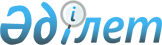 Солтүстік Қазақстан облысы Мағжан Жұмабаев ауданының аумағында барлық кандидаттар үшін үгіттік баспа материалдарын орналастыру үшін орындар белгілеу туралыСолтүстік Қазақстан облысы Мағжан Жұмабаев ауданы әкімдігінің 2021 жылғы 6 мамырдағы № 117 қаулысы. Солтүстік Қазақстан облысының Әділет департаментінде 2021 жылғы 11 мамырда № 7415 болып тіркелді
      Ескерту. Қаулының атауы жаңа редакцияда – Солтүстік Қазақстан облысы Мағжан Жұмабаев ауданы әкімдігінің 28.12.2022 № 260 (алғашқы ресми жарияланған күнінен кейін күнтізбелік он күн өткен соң қолданысқа енгізіледі) қаулысымен.
      Қазақстан Республикасының "Қазақстан Республикасындағы сайлау туралы" Конституциялық Заңның 28-бабы 6-тармаына, Қазақстан Республикасының "Қазақстан Республикасындағы жергілікті мемлекеттік басқару және өзін-өзі басқару туралы" Заңының 31-бабына, Қазақстан Республикасының "Құқықтық актілер туралы" Заңының 27-бабына сәйкес, Солтүстік Қазақстан облысы Мағжан Жұмабаев ауданының әкімдігі ҚАУЛЫ ЕТЕДІ:
      Ескерту. Кіріспе жаңа редакцияда – Солтүстік Қазақстан облысы Мағжан Жұмабаев ауданы әкімдігінің 28.12.2022 № 260 (алғашқы ресми жарияланған күнінен кейін күнтізбелік он күн өткен соң қолданысқа енгізіледі) қаулысымен.


      1. Осы қаулының қосымшасына сәйкес Солтүстік Қазақстан облысы Мағжан Жұмабаев ауданының аумағында барлық кандидаттар үшін үгіттік баспа материалдарын орналастыру үшін орындар белгіленсін.
      Ескерту. 1-тармақ жаңа редакцияда – Солтүстік Қазақстан облысы Мағжан Жұмабаев ауданы әкімдігінің 28.12.2022 № 260 (алғашқы ресми жарияланған күнінен кейін күнтізбелік он күн өткен соң қолданысқа енгізіледі) қаулысымен.

      2. Алып тасталды - Солтүстік Қазақстан облысы Мағжан Жұмабаев ауданы әкімдігінің 28.12.2022 № 260 (алғашқы ресми жарияланған күнінен кейін күнтізбелік он күн өткен соң қолданысқа енгізіледі) қаулысымен.


      3. Солтүстік Қазақстан облысы Мағжан Жұмабаев ауданы әкімдігінің келесі қаулыларының күші жойылды деп танылсын:
      "Солтүстік Қазақстан облысы Мағжан Жұмабаев ауданының аумағында барлық кандидаттардың үгіттік баспа материалдарын орналастыру үшін орындар белгілеу және сайлаушылармен кездесуі үшін үй-жайлар ұсыну туралы" 2019 жылғы 4 мамырдағы № 110 (Нормативтік құқықтық актілерді мемлекеттік тіркеу тізілімінде № 5395 болып тіркелген);
      ""Солтүстік Қазақстан облысы Мағжан Жұмабаев ауданының аумағында барлық кандидаттардың үгіттік баспа материалдарын орналастыру үшін орындар белгілеу және сайлаушылармен кездесуі үшін үй-жайлар ұсыну туралы" Солтүстік Қазақстан облысы Мағжан Жұмабаев ауданы әкімдігінің 2019 жылғы 4 мамырдағы № 110 қаулысына өзгерістер енгізу туралы" 2020 жылғы 29 маусымдағы № 151 (Нормативтік құқықтық актілерді мемлекеттік тіркеу тізілімінде № 3412 болып тіркелген).
      4. Осы қаулының орындалуын бақылау Солтүстік Қазақстан облысы Мағжан Жұмабаев ауданы әкімі аппаратының басшысы А.С. Шәріповке жүктелсін.
      5. Осы қаулы оның алғашқы ресми жарияланған күнінен кейін күнтізбелік он күн өткен соң қолданысқа енгізіледі. Солтүстік Қазақстан облысы Мағжан Жұмабаев ауданының аумағында барлық кандидаттар үшін үгіттік баспа материалдарын орналастыру үшін орындар Солтүстік Қазақстан облысы Мағжан Жұмабаев ауданының аумағында сайлаушылармен кездесу үшін үй-жайлар
      Алып тасталды - Солтүстік Қазақстан облысы Мағжан Жұмабаев ауданы әкімдігінің 28.12.2022 № 260 (алғашқы ресми жарияланған күнінен кейін күнтізбелік он күн өткен соң қолданысқа енгізіледі) қаулысымен.
					© 2012. Қазақстан Республикасы Әділет министрлігінің «Қазақстан Республикасының Заңнама және құқықтық ақпарат институты» ШЖҚ РМК
				
      Солтүстік Қазақстан облысы Мағжан Жумабаевауданының әкімі

К. Омаров
Солтүстік Қазақстан облысыМағжан Жумабаев ауданыәкімдігінің қаулысына2021 жылғы 6 мамырдағы№ 117 қаулысынақосымша
№р/с
Ауылдық округтің, елді мекеннің атауы
Үгіттік баспа материалдарын орналастыру 
үшін орындар
1.
Авангард ауылдық округі, 
Полтавка ауылы
"Солтүстік Қазақстан облысы әкімдігінің білім басқармасы" коммуналдық мемлекеттік мекемесінің "Мағжан Жұмабаев ауданының білім бөлімі" коммуналдық мемлекеттік мекемесі "Полтавка орта мектебі" коммуналдық мемлекеттік мекемесінің ғимаратына іргелес аумақ
2.
Аққайың ауылдық округі, 
Октябрьское ауылы
"Солтүстік Қазақстан облысы әкімдігінің білім басқармасы" коммуналдық мемлекеттік мекемесінің "Мағжан Жұмабаев ауданының білім бөлімі" коммуналдық мемлекеттік мекемесі "Октябрьское орта мектебі" коммуналдық мемлекеттік мекемесінің ғимаратына іргелес аумақ
3.
Алтын дән ауылдық округі, 
Советское ауылы
"Солтүстік Қазақстан облысы әкімдігінің білім басқармасы" коммуналдық мемлекеттік мекемесінің "Мағжан Жұмабаев ауданының білім бөлімі" коммуналдық мемлекеттік мекемесі "Совет орта мектебі" коммуналдық мемлекеттік мекемесінің ғимаратына іргелес аумақ
4.
Бастомар ауылдық округі, 
Бастомар ауылы
"Солтүстік Қазақстан облысы әкімдігінің білім басқармасы" коммуналдық мемлекеттік мекемесінің "Мағжан Жұмабаев ауданының білім бөлімі" коммуналдық мемлекеттік мекемесі "Бастомар орта мектебі" коммуналдық мемлекеттік мекемесінің ғимаратына іргелес аумақ
5.
Бәйтерек ауылдық округі, 
Бәйтерек ауылы
"Солтүстік Қазақстан облысы әкімдігінің білім басқармасы" коммуналдық мемлекеттік мекемесінің "Мағжан Жұмабаев ауданының білім бөлімі" коммуналдық мемлекеттік мекемесі "Фурманов орта мектебі" коммуналдық мемлекеттік мекемесінің ғимаратына іргелес аумақ
6.
Возвышен ауылдық округі, 
Возвышенка ауылы
"Солтүстік Қазақстан облысы әкімдігінің білім басқармасы" коммуналдық мемлекеттік мекемесінің "Мағжан Жұмабаев ауданының білім бөлімі" коммуналдық мемлекеттік мекемесі "Возвышенка орта мектебі" коммуналдық мемлекеттік мекемесінің ғимаратына іргелес аумақ
7.
Қарақоға ауылдық округі, 
Қарақоға ауылы
"Солтүстік Қазақстан облысы әкімдігінің білім басқармасы" коммуналдық мемлекеттік мекемесінің "Мағжан Жұмабаев ауданының білім бөлімі" коммуналдық мемлекеттік мекемесі "Қарақоға орта мектебі" коммуналдық мемлекеттік мекемесінің ғимаратына іргелес аумақ
8.
Конюхов ауылдық округі, 
Конюхов ауылы
"Солтүстік Қазақстан облысы әкімдігінің білім басқармасы" коммуналдық мемлекеттік мекемесінің "Мағжан Жұмабаев ауданының білім бөлімі" коммуналдық мемлекеттік мекемесі "Конюхово негізгі мектебі" коммуналдық мемлекеттік мекемесінің ғимаратына іргелес аумақ
9.
Лебяжье ауылдық округі, 
Лебяжье ауылы
"Солтүстік Қазақстан облысы әкімдігінің білім басқармасы" коммуналдық мемлекеттік мекемесінің "Мағжан Жұмабаев ауданының білім бөлімі" коммуналдық мемлекеттік мекемесі "Лебяжье негізгі мектебі" коммуналдық мемлекеттік мекемесінің ғимаратына іргелес аумақ
10.
Мағжан ауылдық округі, 
Жастар ауылы
"Солтүстік Қазақстан облысы әкімдігінің білім басқармасы" коммуналдық мемлекеттік мекемесінің "Мағжан Жұмабаев ауданының білім бөлімі" коммуналдық мемлекеттік мекемесі "Молодежное бастауыш мектебі" коммуналдық мемлекеттік мекемесінің ғимаратына іргелес аумақ
11.
Молодогвардейский ауылдық округі, Молодогвардейское ауылы
"Солтүстік Қазақстан облысы әкімдігінің білім басқармасы" коммуналдық мемлекеттік мекемесінің "Мағжан Жұмабаев ауданының білім бөлімі" коммуналдық мемлекеттік мекемесі "Молодогвардейское орта мектебі" коммуналдық мемлекеттік мекемесінің ғимаратына іргелес аумақ
12.
Ноғайбай би ауылдық округі, 
Надежка ауылы
"Солтүстік Қазақстан облысы әкімдігінің білім басқармасы" коммуналдық мемлекеттік мекемесінің "Мағжан Жұмабаев ауданының білім бөлімі" коммуналдық мемлекеттік мекемесі "Надежка орта мектебі" коммуналдық мемлекеттік мекемесінің ғимаратына іргелес аумақ
13.
Полудин ауылдық округі, 
Полудин ауылы
"Солтүстік Қазақстан облысы әкімдігінің білім басқармасы" коммуналдық мемлекеттік мекемесінің "Мағжан Жұмабаев ауданының білім бөлімі" коммуналдық мемлекеттік мекемесі "Полудин орта мектебі" коммуналдық мемлекеттік мекемесінің ғимаратына іргелес аумақ
14.
Таман ауылдық округі, Таманское ауылы
"Солтүстік Қазақстан облысы әкімдігінің білім басқармасы" коммуналдық мемлекеттік мекемесінің "Мағжан Жұмабаев ауданының білім бөлімі" коммуналдық мемлекеттік мекемесі "Таман мектеп-бөбекжай-бақша кешені" коммуналдық мемлекеттік мекемесінің ғимаратына іргелес аумақ
15.
Ұзынкөл ауылдық округі, 
Ұзынкөл ауылы
"Солтүстік Қазақстан облысы әкімдігінің білім басқармасы" коммуналдық мемлекеттік мекемесінің "Мағжан Жұмабаев ауданының білім бөлімі" коммуналдық мемлекеттік мекемесі "Ұзынкөл орта мектебі" коммуналдық мемлекеттік мекемесінің ғимаратына іргелес аумақ
16.
Успенка ауылдық округі, 
Успенка ауылы
"Солтүстік Қазақстан облысы Мағжан Жұмабаев ауданының Успенка ауылдық округі әкімінің аппараты" коммуналдық мемлекеттік мекемесінің Мәдениет үйі ғимаратына іргелес аумақ
17.
Чистов ауылдық округі, 
Чистов ауылы
"Солтүстік Қазақстан облысы әкімдігінің білім басқармасы" коммуналдық мемлекеттік мекемесінің "Мағжан Жұмабаев ауданының білім бөлімі" коммуналдық мемлекеттік мекемесі "Чистов орта мектебі" коммуналдық мемлекеттік мекемесінің ғимаратына іргелес аумақ
18.
Булаев қаласы
Солтүстік Қазақстан облысы Мағжан Жұмабаев ауданының "Халық өнерпаздарының шығармашылығы және бос уақыт қызметі орталығы" коммуналдық мемлекеттік қазыналық кәсіпорынның ғимаратына іргелес аумақСолтүстік Қазақстан облысы Мағжан Жұмабаев ауданы әкімдігінің 2021 жылғы "__" _________ № __қаулысына 2-қосымша